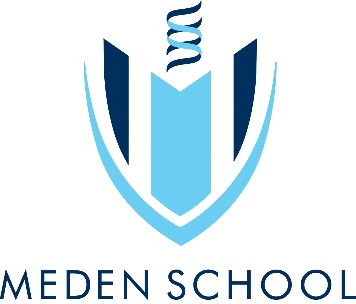 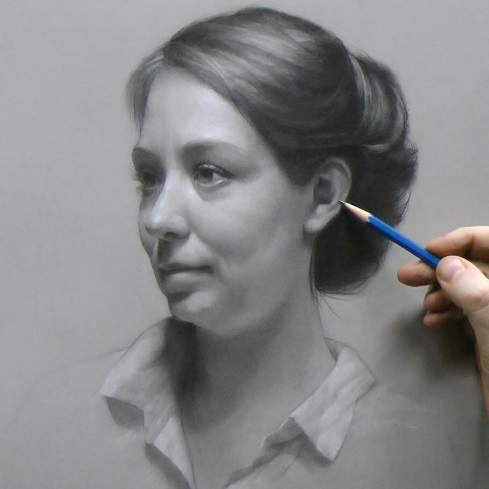 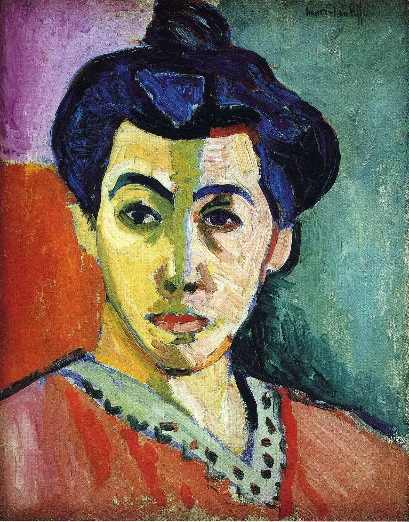 Learning outcomes: Learning outcomes: Drawings of the features of the face. Self portrait Tonal StudyHenry Mee Response Oil Pastel study Fauvist self-portrait (FINAL OUTCOME)Independent learning: Independent learning: Title Page/ Front coverDrawing the EyeLiteracy TaskHenry Mee Analysis Fauvism Analysis10131620232630333640